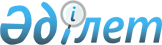 О районном бюджете на 2013-2015 годы
					
			Утративший силу
			
			
		
					Решение Мугалжарского районного маслихата Актюбинской области от 28 декабря 2012 года № 70. Зарегистрировано Департаментом юстиции Актюбинской области 9 января 2013 года № 3485. Утратило силу решением Мугалжарского районного маслихата Актюбинской области от 20 февраля 2014 года № 146      Сноска. Утратило силу решением Мугалжарского районного маслихата Актюбинской области от 20.02.2014 № 146.      Примечание РЦПИ.

      В тексте документа сохранена пунктуация и орфография оригинала.       

В соответствии с пунктом 2 статьи 9 Бюджетного кодекса Республики Казахстан от 4 декабря 2008 года № 95, статьи 6 Закона Республики Казахстан от 23 января 2001 года № 148 «О местном государственном управлении и самоуправлении в Республике Казахстан» Мугалжарский районный маслихат РЕШИЛ:



      1. Утвердить бюджет Мугалжарского района на 2013-2015 годы согласно приложениям 1, 2 и 3 соответственно, в том числе на 2013 год в следующих объемах:



      1) доходы                     10 797 076,9 тысяч тенге,

      в том числе по:

      налоговым поступлениям           8 687 860 тысяч тенге;

      неналоговым поступлениям             9 650 тысяч тенге;

      поступлениям от продажи

      основного капитала                  20 000 тысяч тенге;

      поступлениям трансфертов       2 079 566,9 тысяч тенге;



      2) затраты                    10 802 628,7 тысяч тенге,



      3) чистое бюджетное кредитование     1 317 тысяч тенге;

      в том числе:

      бюджетные кредиты                    5 193 тысяч тенге;

      погашение бюджетных кредитов         3 876 тысяч тенге;



      4) дефицит бюджета                -8 868,8 тысяч тенге;



      5) финансирование дефицита бюджета 8 868,8 тысяч тенге.

      Сноска. Пункт 1 с изменениями, внесенными решениями маслихата Мугалжарского района Актюбинской области от 24.01.2013 № 72 (вводится в действие с 01.01.2013); от 26.04.2013 № 79 (вводится в действие с 01.01.2013); от 11.07.2013 № 98 (вводится в действие с 01.01.2013); от 01.08.2013 № 102; от 07.11.2013 № 114 (вводится в действие с 01.01.2013); от 04.12.2013 № 125 (вводится в действие с 01.01.2013).

       

2. Установить, что доход районного бюджета зачисляются:

      индивидуальный подоходный налог;

      социальный налог;

      налог на имущество физических и юридических лиц, индивидуальных предпринимателей;

      земельный налог;

      единый земельный налог;

      налог на транспортные средства;

      акцизы на:

      все виды спирта, произведенные на территории Республики Казахстан;

      бензин (за исключением авиационного) и дизельного топливо;

      плата за пользование земельными участками;

      сбор за государственную регистрацию индивидуальных предпринимателей;

      лицензионный сбор за право занятия отдельными видами деятельности;

      сбор за государственную регистрацию юридических лиц и учетную регистрацию филиалов и представительств, а также их перерегистрацию;

      плата за размещение наружной (визуальной) рекламы в полосе отвода автомобильных дорог общего пользования районного значения и в населенных пунктах;

      государственная пошлина, кроме консульского сбора и государственных пошлин, зачисляемых в республиканский бюджет;

      доходы от коммунальной собственности:

      доходы от аренды имущества коммунальной собственности района (города областного значения);

      штраф, пени, санкции, взыскания, налагаемые государственными учреждениями, финансируемыми из бюджета района (города областного значения);

      другие неналоговые поступления в бюджет района;

      поступления от продажи земельных участков, за исключением земельных участков сельскохозяйственного назначения.



      3. В соответствии со статьей 5 Закона Республики Казахстан «О республиканском бюджете на 2013-2015 годы» отрицательное сальдо, образовавшееся по состоянию на 31 декабря 1998 года в результате превышение сумм начисленных работодателями пособий по временной нетрудоспособности, беременности и родам, при рождении ребенка, на погребение, выплачивавшихся из Фонда государственного социального страхования, над начисленной суммой отчислений в указанный фонд, ежемесячно засчитывается в счет уплаты социального налога в пределах 4 процентов от фонда заработной платы.



      4. Принять к сведению и руководству, что в соответствии со статьей 9 Закона Республики Казахстан «О республиканском бюджете на 2013-2015 годы» установлено:

      с 1 января 2013 года:



      1) минимальный размер заработной платы – 18 660 тенге;



      2) размер государственной базовой пенсионной выплаты – 9 330 тенге;



      3) минимальный размер пенсии – 19 066 тенге;



      4) месячный расчетный показатель для исчисления пособий и иных социальных выплат, а также для применения штрафных санкций, налогов и других платежей в соответствии законодательством Республики Казахстан – 1 731 тенге;



      5) величину прожиточного минимума для исчисления размеров базовых социальных выплат – 18 660 тенге.



      5. Учесть в районном бюджете на 2013 год распределение общей суммы поступлений от налогов в следующих размерах:



      1) индивидуальный подоходный налог – 54 процента;



      2) социальный налог – 54 процента;



      6. Учесть в районном бюджете на 2013 год размер бюджетного изъятия в областной бюджет в размере 4 734 097 тысяч тенге.



      7. Учесть в районном бюджете на 2013 год поступление целевых текущих трансфертов из республиканского бюджета на общую сумму 790 216,9 тысяч тенге:

      на увеличение штатной численности местных исполнительных органов;

      на проведение противоэпизоотических мероприятий;

      для реализации мер социальной поддержки специалистов;

      на бюджетные кредиты для реализации мер социальной поддержки специалистов;

      на реализацию государственного образовательного заказа в дошкольных организациях образования;

      на оснащение учебным оборудованием кабинетов химии, биологии в государственных учреждениях начального, основного среднего и общего среднего образования;

      на обеспечение оборудованием, программным обеспечением детей- инвалидов, обучающихся на дому;

      на выплату ежемесячных денежных средств опекунам (попечителям) на содержание ребенка-сироты (детей-сирот) и ребенка (детей), оставшегося без попечения родителей;

      на увеличение размера доплаты за квалификационную категорию учителям школ и воспитателям дошкольных организаций образования;

      на повышение оплаты труда учителям, прошедшим повышение квалификации по трехуровневой системе;

      на разработку генеральных планов районам;

      на благоустройство населенных пунктов;

      исключен решением маслихата Мугалжарского района Актюбинской области от 24.01.2013 № 72 (вводится в действие с 01.01.2013).

      на решение вопросов обустройства аульных (сельских) округов в реализацию мер по содействию экономическому развитию регионов в рамках Программы "Развитие регионов";

      на материально-техническое оснащение аппаратов района;

      на содержание объектов образования;

      на выплату единовременной материальной помощи инвалидам и участникам Великой Отечественной войны;

      на капитальный ремонт объектов образования;

      на капитальный и средний ремонт автомобильных дорог районного значения и улиц населенных пунктов;

      на внедрение системы электронного обучения в организациях образования;

      на социальную помощь отдельным категориям граждан по решениям местных представительных органов;

      на развитие сельских населенных пунктов в рамках Дорожной карты занятости 2020;

      на апробирование подушевого финансирования начального, среднего основного и общего среднего образования;

      Распределение указанных сумм трансфертов определяется на основании постановления акимата района.

      Сноска. Пункт 7 с изменениями, внесенными решениями маслихата Мугалжарского района Актюбинской области от 24.01.2013 № 72 (вводится в действие с 01.01.2013); от 26.04.2013 № 79 (вводится в действие с 01.01.2013); от 11.07.2013 № 98 (вводится в действие с 01.01.2013); от 01.08.2013 № 102 (вводится в действие с 01.01.2013); от 07.11.2013 № 114 (вводится в действие с 01.01.2013); от 04.12.2013 № 125 (вводится в действие с 01.01.2013).



      8. Исключен решением маслихата Мугалжарского района Актюбинской области от 24.01.2013 № 72 (вводится в действие с 01.01.2013).



      9. Предусмотреть в районном бюджете на 2013 год целевые трансферты и трансферты на развитие на общую сумму 1 294 543 тысяч тенге, в том числе:

      на строительство и реконструкция объектов образования;

      на проектирование, строительство и (или) приобретение жилья государственного коммунального жилищного фонда;

      на проектирование, развитие, обустройство и (или) приобретение инженерно-коммуникационной инфраструктуры;

      исключен решением маслихата Мугалжарского района Актюбинской области от 24.01.2013 № 72 (вводится в действие с 01.01.2013).

      на развитие коммунального хозяйства;

      на развитие системы водоснабжения и водоотведения;

      на развитие системы водоснабжения и водоотведения в сельских населенных пунктах;

      Распределение указанных сумм трансфертов определяется на основании постановления акимата района.

      Сноска. Пункт 9 с изменениями, внесенными решением маслихата Мугалжарского района Актюбинской области от 24.01.2013 № 72 (вводится в действие с 01.01.2013); от 26.04.2013 № 79 (вводится в действие с 01.01.2013); от 01.08.2013 № 102 (вводится в действие с 01.01.2013); от 07.11.2013 № 114 (вводится в действие с 01.01.2013).



      9-1. Направить поступления целевых текущих трансфертов в вышестоящие бюджеты в связи с передачей функций государственных органов из нижестоящего уровня государственного управления в вышестоящий на апробирование подушевого финансирования начального, основного среднего и общего среднего образования».

      Сноска. Решение дополнено пунктом 9-1 решением маслихата Мугалжарского района Актюбинской области от 04.12.2013 № 125 (вводится в действие с 01.01.2013).



      10. Утвердить резерв местного исполнительного органа района на 2013 год в сумме 20 000 тысяч тенге.



      11. Утвердить перечень районных бюджетных программ, не подлежащих секвестру в процессе исполнения районного бюджета на 2013 год, согласно приложению 4.



      12. Утвердить перечень бюджетных программ аппарата акима района в городе, города районного значения, поселка, аула (села), аульного (сельского) округа на 2013 год, согласно приложению 5.



      13. Настоящее решение вводится в действие с 1 января 2013 года.      Председатель сессии                     Секретарь

      районного маслихата                районного маслихата          Д.Мурзатаев                       С.Салыкбаев

ПРИЛОЖЕНИЕ № 1

к решению районного маслихата

от 28 декабря 2012 года № 70 Районный бюджет на 2013 год      Сноска. Приложение 1 в редакции решения маслихата Мугалжарского района Актюбинской области от 04.12.2013 № 125 (вводится в действие с 01.01.2013).

ПРИЛОЖЕНИЕ № 2

к решению районного маслихата

от 28 декабря 2012 года № 70 Районный бюджет на 2014 год

ПРИЛОЖЕНИЕ № 3

к решению районного маслихата

от 28 декабря 2012 года № 70 Районный бюджет на 2015 год

Приложение № 4

к решению районного маслихата

от 28 декабря 2012 года № 70 Перечень районных бюджетных программ, не подлежащих секвестру в процессе исполнения районного бюджета на 2013 год

ПРИЛОЖЕНИЕ № 5

к решению районного маслихата

от 28 декабря 2012 года № 70 Бюджетные программы аппарата акима района в городе, города районного значения, поселка, села, сельского округа на 2013 год      Сноска. Приложение 5 в редакции решения маслихата Мугалжарского района Актюбинской области от 04.12.2013 № 125 (вводится в действие с 01.01.2013).продолжение таблицы
					© 2012. РГП на ПХВ «Институт законодательства и правовой информации Республики Казахстан» Министерства юстиции Республики Казахстан
				КатегорияКатегорияКатегорияКатегорияСумма (тыс. тенге)ГруппаГруппаГруппаСумма (тыс. тенге)ПодгруппаПодгруппаСумма (тыс. тенге)НаименованиеСумма (тыс. тенге)I. ДОХОДЫ10 797 076,91НАЛОГОВЫЕ ПОСТУПЛЕНИЯ8 659 890,001Подоходный налог908 518,02Индивидуальный подоходный налог908 518,003Социальный налог630 420,01Социальный налог630 420,004Налоги на собственность6 818 927,01Налоги на имущество6 681 969,03Земельный налог17 958,04Налог на транспортные средства117 000,05Единый земельный налог2 000,005Внутренние налоги на товары, работы и услуги262 185,02Акцизы182 000,03Поступления за использование природных и других ресурсов65 000,04Сборы за ведение предпринимательской и профессиональной деятельности13 685,05Налог на игорный бизнес1 500,008Обязательные платежи, взимаемые за совершение юридически значимых действий и (или) выдачу документов уполномоченными на то государственными органами или должностными лицами39 840,01Государственная пошлина39 840,02НЕНАЛОГОВЫЕ ПОСТУПЛЕНИЯ7 620,001Доходы от государственной собственности800,05Доходы от аренды имущества, находящегося в государственной собственности800,002Поступления от реализации товаров (работ, услуг) государственными учреждениями, финансируемые из государственного бюджета20,004Штрафы, пени, санкции, взыскания, налагаемые государственными учреждениями, финансируемыми из государственного бюджета, а также содержащимися и финансируемыми из бюджета (сметы расходов) Национального Банка РК 4 300,006Прочие неналоговые поступления2 500,01Прочие неналоговые поступления2 500,03Поступления от продажи основного капитала50 000,003Продажа земли и нематериальных активов50 000,01Продажа земли50 000,04Поступления трансфертов2 079 566,902Трансферты из вышестоящих органов государственного управления2 079 566,92Трансферты из областного бюджета2 079 566,9функциональная группафункциональная группафункциональная группафункциональная группафункциональная группасумма (тыс) тенгефункциональная подгруппафункциональная подгруппафункциональная подгруппафункциональная подгруппасумма (тыс) тенгеадминистратор бюджетных программадминистратор бюджетных программадминистратор бюджетных программсумма (тыс) тенгепрограммапрограммасумма (тыс) тенгеНаименованиесумма (тыс) тенгеІІ. ЗАТРАТЫ 10 802 628,701Государственные услуги общего характера313 823,51Представительные, исполнительные и другие органы, выполняющие общие функции государственного управления274 414,4112Аппарат маслихата района (города областного значения)14 048,0001Услуги по обеспечению деятельности маслихата района (города областного значения)13 948,0003Капитальные расходы государственного органа100,0122Аппарат акима района (города областного значения)58 709,0001Услуги по обеспечению деятельности акима района (города областного значения)53 191,0003Капитальные расходы государственного органа5 518,0123Аппарат акима района в городе, города районного значения, поселка, села, сельского округа201 657,4001Услуги по обеспечению деятельности акима района в городе, города районного значения, поселка, села, сельского округа184 368,4022Капитальные расходы государственного органа17 289,02Финансовая деятельность22 230,1452Отдел финансов района (города областного значения)22 230,1001Услуги по реализации государственной политики в области исполнения бюджета района (города областного значения) и управления коммунальной собственностью района (города областного значения)17 205,0003Проведение оценки имущества в целях налогообложения 750,1011Учет, хранение, оценка и реализация имущества, поступившего в коммунальную собственность2 200,0018Капитальные расходы государственного органа1 875,0033Проведение мероприятий по ликвидации государственного учреждения, проводившего работу по выдаче разовых талонов и обеспечению полноты сбора сумм от реализации разовых талонов200,05Планирование и статистическая деятельность17 179,0453Отдел экономики и бюджетного планирования района (города областного значения)17 179,0001Услуги по реализации государственной политики в области формирования и развития экономической политики, системы государственного планирования и управления района (города областного значения)16 618,5004Капитальные расходы государственного органа560,502Оборона4 702,01Военные нужды1 555,0122Аппарат акима района (города областного значения)1 555,0005Мероприятия в рамках исполнения всеобщей воинской обязанности1 555,02Организация работы по чрезвычайным ситуациям3 147,0122Аппарат (города областного значения) акима района3 147,0006Предупреждение и ликвидация чрезвычайных ситуаций масштаба района (города областного значения)3 147,003Общественный порядок, безопасность, правовая, судебная, уголовно-исполнительная деятельность4 512,01Правоохранительная деятельность4 512,0458Отдел жилищно-коммунального хозяйства, пассажирского транспорта и автомобильных дорог района (города областного значения)4 512,0021Обеспечение безопасности дорожного движения в населенных пунктах4 512,004Образование3 596 851,11Дошкольное воспитание и обучение477 342,0464Отдел образования района (города областного значения)477 342,0009Обеспечение деятельности организаций дошкольного воспитания и обучения356 708,0040Реализация государственного образовательного заказа в дошкольных организациях образования120 634,02Начальное, основное среднее и общее среднее образование2 669 875,9464Отдел образования района (города областного значения)2 669 875,9003Общеобразовательное обучение2 612 806,9006Дополнительное образование для детей57 069,09Прочие услуги в области образования449 633,2466Отдел архитектуры, градостроительства и строительства района (города областного значения)247 486,0037Строительство и реконструкция объектов образования247 486,0464Отдел образования района (города областного значения)202 147,2001Услуги по реализации государственной политики на местном уровне в области образования 28 292,0004Информатизация системы образования в государственных учреждениях образования района (города областного значения)9 000,0005Приобретение и доставка учебников, учебно-методических комплексов для государственных учреждений образования района (города областного значения)7 525,0007Проведение школьных олимпиад, внешкольных мероприятий и конкурсов районного (городского) масштаба1 600,0015Ежемесячная выплата денежных средств опекунам (попечителям) на содержание ребенка-сироты (детей-сирот), и ребенка (детей), оставшегося без попечения родителей18 547,0020Обеспечение оборудованием, программным обеспечением детей-инвалидов, обучающихся на дому3 444,0067Капитальные расходы подведомственных государственных учреждений и организаций133739,206Социальная помощь и социальное обеспечение253 903,92Социальная помощь226 482,4123Аппарат акима района в городе, города районного значения, поселка, села, сельского округа2 213,0003Оказание социальной помощи нуждающимся гражданам на дому2 213,0451Отдел занятости и социальных программ района (города областного значения)224 269,4002Программа занятости97 074,0004Оказание социальной помощи на приобретение топлива специалистам здравоохранения, образования, социального обеспечения, культуры, спорта и ветеринарии в сельской местности в соответствии с законодательством Республики Казахстан4 200,0005Государственная адресная социальная помощь 50,0006Оказание жилищной помощи1 700,0007Социальная помощь отдельным категориям нуждающихся граждан по решениям местных представительных органов78 550,4014Оказание социальной помощи нуждающимся гражданам на дому21 990,0016Государственные пособия на детей до 18 лет17 468,0017Обеспечение нуждающихся инвалидов обязательными гигиеническими средствами и предоставление услуг специалистами жестового языка, индивидуальными помощниками в соответствии с индивидуальной программой реабилитации инвалида1 893,0023Обеспечение деятельности центров занятости населения1 344,09Прочие услуги в области социальной помощи и социального обеспечения27 421,5451Отдел занятости и социальных программ района (города областного значения)27 421,5001Услуги по реализации государственной политики на местном уровне в области обеспечения занятости социальных программ для населения26 464,0011Оплата услуг по зачислению, выплате и доставке пособий и других социальных выплат414,5021Капитальные расходы государственного органа543,007Жилищно-коммунальное хозяйство1 327 104,91Жилищное хозяйство224 530,9455Отдел культуры и развития языков района (города областного значения)2 173,0024Ремонт объектов в рамках развития сельских населенных пунктов по Программе занятости 20202 173,0458Отдел жилищно-коммунального хозяйства, пассажирского транспорта и автомобильных дорог района (города областного значения)14 738,3003Организация сохранения государственного жилищного фонда10 953,0004Обеспечение жильем отдельных категорий граждан2 539,3031Изготовление технических паспортов на объекты кондоминиумов1 246,0466Отдел архитектуры, градостроительства и строительства района (города областного значения)186 014,4003Проектирование, строительство и (или) приобретение жилья коммунального жилищного фонда 63 865,0004Проектирование, развитие, обустройство и (или) приобретение инженерно-коммуникационной инфраструктуры122 149,4464Отдел образования района (города областного значения)21 605,2026Ремонт объектов в рамках развития сельских населенных пунктов по Программе занятости 202021 605,22Коммунальное хозяйство1 009 726,0458Отдел жилищно-коммунального хозяйства, пассажирского транспорта и автомобильных дорог района (города областного значения)641 895,0011Обеспечение бесперебойного теплоснабжения малых городов77 383,4012Функционирование системы водоснабжения и водоотведения37 559,6027Организация эксплуатации сетей газификации, находящихся в коммунальной собственности районов (городов областного значения)6 642,0028Развитие коммунального хозяйства5 173,0029Развитие системы водоснабжения и водоотведения 510 787,0058Развитие системы водоснабжения и водоотведения в сельских населенных пунктах4 350,0466Отдел архитектуры, градостроительства и строительства района (города областного значения)367 831,0005Развитие коммунального хозяйства367 831,03Благоустройство населенных пунктов92 848,0123Аппарат акима района в городе, города районного значения, поселка, села, сельского округа54 638,0008Освещение улиц населенных пунктов27 510,0009Обеспечение санитарии населенных пунктов17 576,0010Содержание мест захоронений и погребение безродных200,0011Благоустройство и озеленение населенных пунктов9 352,0458Отдел жилищно-коммунального хозяйства, пассажирского транспорта и автомобильных дорог района (города областного значения)38 210,0015Освещение улиц в населенных пунктах4 103,0018Благоустройство и озеленение населенных пунктов34 107,008Культура, спорт, туризм и информационное пространство212 924,01Деятельность в области культуры128 191,0455Отдел культуры и развития языков района (города областного значения)128 191,0003Поддержка культурно-досуговой работы128 191,02Спорт7 006,0465Отдел физической культуры и спорта района (города областного значения)7 006,0006Проведение спортивных соревнований на районном (города областного значения) уровне2 285,0007Подготовка и участие членов сборных команд района (города областного значения) по различным видам спорта на областных спортивных соревнованиях4 721,03Информационное пространство54 436,0455Отдел культуры и развития языков района (города областного значения)43 399,0006Функционирование районных (городских) библиотек42 934,0007Развитие государственного языка и других языков народа Казахстана465,0456Отдел внутренней политики района (города областного значения)11 037,0002Услуги по проведению государственной информационной политики через газеты и журналы 10 143,0005Услуги по проведению государственной информационной политики через телерадиовещание894,09Прочие услуги по организации культуры, спорта, туризма и информационного пространства23 291,0455Отдел культуры и развития языков района (города областного значения)14 947,0001Услуги по реализации государственной политики на местном уровне в области развития языков и культуры10 534,0010Капитальные расходы государственного органа1 730,0032Капитальные расходы подведомственных государственных учреждений и организаций2 683,0456Отдел внутренней политики района (города областного значения)8 057,0001Услуги по реализации государственной политики на местном уровне в области информации, укрепления государственности и формирования социального оптимизма граждан6 958,0003Реализация региональных программ в сфере молодежной политики1 000,0006Капитальные расходы государственного органа99,0465Отдел физической культуры и спорта района (города областного значения)287,0001Услуги по реализации государственной политики на местном уровне в сфере физической культуры и спорта287,010Сельское, водное, лесное, рыбное хозяйство, особо охраняемые природные территории, охрана окружающей среды и животного мира, земельные отношения123 350,51Сельское хозяйство27 479,5466Отдел архитектуры, градостроительства и строительства района (города областного значения)692,1010Развитие объектов сельского хозяйства692,1474Отдел сельского хозяйства и ветеринарии района (города областного значения)18 096,0001Услуги по реализации государственной политики на местном уровне в сфере сельского хозяйства и ветеринарии 15 742,0003Капитальные расходы государственного органа774,0032Капитальные расходы подведомственных государственных учреждений и организаций1 580,0453Отдел экономики и бюджетного планирования района (города областного значения)8 691,4099Реализация мер по оказанию социальной поддержки специалистов8 691,46Земельные отношения8 970,0463Отдел земельных отношений района (города областного значения)8 970,0001Услуги по реализации государственной политики в области регулирования земельных отношений на территории района (города областного значения)7 233,0007Капитальные расходы государственного органа1 737,09Прочие услуги в области сельского, водного, лесного, рыбного хозяйства, охраны окружающей среды и земельных отношений86 901,0474Отдел сельского хозяйства и ветеринарии района (города областного значения)86 901,0013Проведение противоэпизоотических мероприятий86 901,011Промышленность, архитектурная, градостроительная и строительная деятельность29 541,02Архитектурная, градостроительная и строительная деятельность29 541,0466Отдел архитектуры, градостроительства и строительства района (города областного значения)29 541,0001Услуги по реализации государственной политики в области строительства, улучшения архитектурного облика городов, районов и населенных пунктов области и обеспечению рационального и эффективного градостроительного освоения территории района (города областного значения)7 391,0013Разработка схем градостроительного развития территории района, генеральных планов городов районного (областного) значения, поселков и иных сельских населенных пунктов22 000,0015Капитальные расходы государственных органов150,012Транспорт и коммуникации144 094,31Автомобильный транспорт144 094,3123Аппарат акима района в городе, города районного значения, поселка, села, сельского округа122 970,0013Обеспечение функционирования автомобильных дорог в городах районного значения, поселках, аулах (селах), аульных (сельских) округах4 177,0045Капитальный и средний ремонт автомобильных дорог улиц населенных пунктов118 793,0458Отдел жилищно-коммунального хозяйства, пассажирского транспорта и автомобильных дорог района (города областного значения)21 124,3022Развитие транспортной инфраструктуры3 727,3023Обеспечение функционирования автомобильных дорог17 397,013Прочие27 872,03Поддержка предпринимательской деятельности и защита конкуренции1 492,0469Отдел предпринимательства района (города областного значения)1 492,0001Услуги по реализации государственной политики на местном уровне в области развития предпринимательства и промышленности 1 006,0003Поддержка предпринимательской деятельности425,0004Капитальные расходы государственного органа 61,09Прочие26 380,0123Аппарат акима района в городе, города районного значения, поселка, села, сельского округа9 884,1040Реализация мер по содействию экономическому развитию регионов в рамках Программы «Развитие регионов» 9 884,1458Отдел жилищно-коммунального хозяйства, пассажирского транспорта и автомобильных дорог района (города областного значения)13 079,9001Услуги по реализации государственной политики на местном уровне в области жилищно-коммунального хозяйства, пассажирского транспорта и автомобильных дорог 9 353,0013Капитальные расходы государственных органов224,0040Реализация мер по содействию экономическому развитию регионов в рамках Программы «Развитие регионов» 3 502,9464Отдел образования района (города областного значения)3 416,0041Реализация мер по содействию экономическому развитию регионов в рамках Программы «Развитие регионов» 3 416,014Обслуживание долга177,91Обслуживание долга177,9452Отдел финансов района (города областного значения)177,9013Обслуживание долга местных исполнительных органов по выплате вознаграждений и иных платежей по займам из областного бюджета177,915Трансферты4 763 771,61Трансферты4 763 771,6452Отдел финансов района (города областного значения)4 763 771,6006Возврат неиспользованных (недоиспользованных) целевых трансфертов2 528,2007Бюджетные изъятия4 734 097,0024Целевые текущие трансферты в вышестоящие бюджеты в связи с передачей функций государственных органов из нижестоящего уровня государственного управления в вышестоящий27 146,4III. Чистое бюджетное кредитование 1 317,0Бюджетное кредитование 5 193,010Сельское, водное, лесное, рыбное хозяйство, особо охраняемые природные территории, охрана окружающей среды и животного мира, земельные отношения5 193,01Сельское хозяйство5 193,0453Отдел экономики, бюджетного планирования и предпринимательства района (города областного значения)5 193,0004Бюджетные кредиты для реализации мер социальной поддержки специалистов5 193,05Погашение бюджетных кредитов3 876,001Погашение бюджетных кредитов3 876,001Погашение бюджетных кредитов, выданных из государственного бюджета3 876,0IV. Сальдо по операциям с финансовыми активами2000,0Приобретение финансовых активов2000,013Прочие2000,09Прочие2000,0458Отдел жилищно-коммунального хозяйства, пассажирского транспорта и автомобильных дорог района (города областного значения)2000,0065Формирование или увеличение уставного капитала юридических лиц2000,0V. Дефицит (профицит) бюджета-8 868,8VI. Финансирование дефицита (использование профицита) бюджета8 868,87Поступление займов5 193,01Внутренние государственные займы5 193,02Договора займа5 193,016Погашение займов3 876,01Погашение займов3 876,0452Отдел финансов района (города областного значения)3 876,0008Погашение займов местного исполнительного органа перед вышестоящим бюджетом3 876,08Используемые остатки бюджетных средств7 551,801Свободные остатки бюджетных средств7 551,81Свободные остатки бюджетных средств7 551,8КатегорияКатегорияКатегорияКатегорияСумма

(тыс. тенге)ГруппаГруппаГруппаСумма

(тыс. тенге)ПодгруппаПодгруппаСумма

(тыс. тенге)Наименование доходовСумма

(тыс. тенге)1. ДОХОДЫ11 474 9441НАЛОГОВЫЕ ПОСТУПЛЕНИЯ10 450 67401Подоходный налог745 7192Индивидуальный подоходный налог745 71903Социальный налог604 2061Социальный налог604 20604Налоги на собственность8 668 4151Налоги на имущество8 565 1183Земельный налог20 7464Налог на транспортные средства79 3835Единый земельный налог3 16805Внутренние налоги на товары, работы и услуги381 7152Акцизы300 3353Поступления за использование природных и других ресурсов70 6094Сборы за ведение предпринимательской и профессиональной деятельности8 5105Налог на игорный бизнес2 26108Обязательные платежи, взимаемые за совершение юридически значимых действий и (или) выдачу документов уполномоченными на то государственными органами или должностными лицами50 6191Государственная пошлина50 6192НЕНАЛОГОВЫЕ ПОСТУПЛЕНИЯ41 70601Доходы от государственной собственности8 3865Доходы от аренды имущества, находящегося в государственной собственности8 38602Поступления от реализации товаров (работ, услуг) государственными учреждениями, финансируемые из государственного бюджета004Штрафы, пеня, санкции, взыскания, налагаемые государственными учреждениями, финансируемыми из государственного бюджета, а также содержащимися и финансируемыми из бюджета (сметы расходов) Национального Банка РК 18 75906Прочие неналоговые поступления14 5611Прочие неналоговые поступления14 5613Поступления от продажи основного капитала19 60003Продажа земли и нематериальных активов19 6001Продажа земли19 6004Поступления трансфертов962 96402Трансферты из вышестоящих органов государственного управления962 9642Трансферты из областного бюджета962 964функциональная группафункциональная группафункциональная группафункциональная группафункциональная группасумма

(тыс) тенгефункциональная подгруппафункциональная подгруппафункциональная подгруппафункциональная подгруппасумма

(тыс) тенгеадминистратор бюджетных программадминистратор бюджетных программадминистратор бюджетных программсумма

(тыс) тенгепрограммапрограммасумма

(тыс) тенгеНаименованиесумма

(тыс) тенгеІІ. ЗАТРАТЫ 11 474 94401Государственные услуги общего характера278 6021Представительные, исполнительные и другие органы, выполняющие общие функции государственного управления240 762112Аппарат маслихата района (города областного значения)18 303001Услуги по обеспечению деятельности маслихата района (города областного значения)18 303122Аппарат акима района (города областного значения)48 567001Услуги по обеспечению деятельности акима района (города областного значения)48 567123Аппарат акима района в городе, города районного значения, поселка, аула (села), аульного (сельского) округа173 892001Услуги по обеспечению деятельности акима района в городе, города районного значения, поселка, аула (села), аульного (сельского) округа173 8922Финансовая деятельность20 840452Отдел финансов района (города областного значения)20 840001Услуги по реализации государственной политики в области исполнения и контроля за исполнением бюджета района и управления коммунальной собственностью района (города областного значения)17 540003Проведение оценки имущества в целях налогообложения 800011Учет, хранение, оценка и реализация имущества, поступившего в коммунальную собственность2 5005Планирование и статистическая деятельность17 000476Отдел экономики, бюджетного планирования и предпринимательства района (города областного значения)17 000001Услуги по реализации государственной политики в области формирования и развития экономической политики, системы государственного планирования и управления района (города областного значения)17 00002Оборона10 8531Военные нужды3 000122Аппарат акима района (города областного значения)3 000005Мероприятия в рамках исполнения всеобщей воинской обязанности3 0002Организация работы по чрезвычайным ситуациям7 853122Аппарат (города областного значения) акима района7 853006Предупреждение и ликвидация чрезвычайных ситуаций масштаба района (города областного значения)7 85303Общественный порядок, безопасность, правовая, судебная, уголовно-исполнительная деятельность7 0001Правоохранительная деятельность7 000458Отдел жилищно-коммунального хозяйства, пассажирского транспорта и автомобильных дорог района (города областного значения)7 000021Обеспечение безопасности дорожного движения в населенных пунктах7 00004Образование3 595 0611Дошкольное воспитание и обучение510 296471Отдел образования, физической культуры и спорта района (города областного значения)510 296003Обеспечение деятельности организаций дошкольного воспитания и обучения368 628040Реализация государственного образовательного заказа в дошкольных организациях образования141 6682Начальное, основное среднее и общее среднее образование2 656 885471Отдел образования, физической культуры и спорта района (города областного значения)2 656 885004Общеобразовательное обучение2 599 263005Дополнительное образование для детей и юношества57 6229Прочие услуги в области образования427 880467Отдел архитектуры, градостроительства и строительства района (города областного значения)380 815037Строительство и реконструкция объектов образования380 815471Отдел образования, физической культуры и спорта района (города областного значения)47 065008Информатизация системы образования в государственных учреждениях образования района (города областного значения)11 000009Приобретение и доставка учебников, учебно-методических комплексов для государственных учреждений образования района (города областного значения)6 200010Проведение школьных олимпиад, внешкольных мероприятий и конкурсов районного (городского) масштаба2 000020Ежемесячные выплаты денежных средств опекунам (попечителям) на содержание ребенка сироты (детей-сирот), и ребенка (детей), оставшегося без попечения родителей27 865023Обеспечение оборудованием, программным обеспечением детей-инвалидов, обучающихся на дому006Социальная помощь и социальное обеспечение369 2302Социальная помощь341 462123Аппарат акима района в городе, города районного значения, поселка, аула (села), аульного (сельского) округа3 087003Оказание социальной помощи нуждающимся гражданам на дому3 087451Отдел занятости и социальных программ района (города областного значения)338 375002Программа занятости184 130004Оказание социальной помощи на приобретение топлива специалистам здравоохранения, образования, социального обеспечения, культуры, спорта и ветеринарии в сельской местности в соответствии с законодательством Республики Казахстан5 750005Государственная адресная социальная помощь 3 500006Жилищная помощь4 610007Социальная помощь отдельным категориям нуждающихся граждан по решениям местных представительных органов78 960014Оказание социальной помощи нуждающимся гражданам на дому22 771016Государственные пособия на детей до 18 лет26 942017Обеспечение нуждающихся инвалидов обязательными гигиеническими средствами и предоставление услуг специалистами жестового языка, индивидуальными помощниками в соответствии с индивидуальной программой реабилитации инвалида2 500023Обеспечение деятельности центров занятости9 2129Прочие услуги в области социальной помощи и социального обеспечения27 768451Отдел занятости и социальных программ района (города областного значения)27 768001Услуги по реализации государственной политики на местном уровне в области обеспечения занятости социальных программ для населения27 088011Оплата услуг по зачислению, выплате и доставке пособий и других социальных выплат68007Жилищно-коммунальное хозяйство292 7451Жилищное хозяйство93 069458Отдел жилищно-коммунального хозяйства, пассажирского транспорта и автомобильных дорог района (города областного значения)6 469003Организация сохранения государственного жилищного фонда6 469466Отдел строительства района (города областного значения)86 600003Строительство и (или) приобретение жилья государственного коммунального жилищного фонда8 000004Развитие, обустройство и (или) приобретение инженерно-коммуникационной инфраструктуры78 6002Коммунальное хозяйство126 812458Отдел жилищно-коммунального хозяйства, пассажирского транспорта и автомобильных дорог района (города областного значения)124 812011Обеспечение бесперебойного теплоснабжения малых городов45 000026Организация эксплуатации тепловых сетей, находящихся в коммунальной собственности районов (городов областного значения)12 000028Развитие коммунального хозяйства30 812029Развитие системы водоснабжения и водоотведения 37 000466Отдел архитектуры, градостроительства и строительства района (города областного значения)2 000005Развитие коммунального хозяйства2 0003Благоустройство населенных пунктов72 864123Аппарат акима района в городе, города районного значения, поселка, аула (села), аульного (сельского) округа72 864008Освещение улиц населенных пунктов43 514009Обеспечение санитарии населенных пунктов12 000010Содержание мест захоронений и погребение безродных350011Благоустройство и озеленение населенных пунктов17 00008Культура, спорт, туризм и информационное пространство232 2041Деятельность в области культуры141 500455Отдел культуры и развития языков района (города областного значения)141 500003Поддержка культурно-досуговой работы141 5002Спорт8 000471Отдел образования, физической культуры и спорта района (города областного значения)8 000014Проведение спортивных соревнований на районном (города областного значения) уровне4 000015Подготовка и участие членов сборных команд района (города областного значения) по различным видам спорта на областных спортивных соревнованиях4 0003Информационное пространство64 771455Отдел культуры и развития языков района (города областного значения)50 771006Функционирование районных (городских) библиотек49 771007Развитие государственного языка и других языков народа Казахстана1 000456Отдел внутренней политики района (города областного значения)14 000002Услуги по проведению государственной информационной политики через газеты и журналы 13 000005Услуги по проведению государственной информационной политики через телерадиовещание1 0009Прочие услуги по организации культуры, спорта, туризма и информационного пространство17 933455Отдел культуры и развития языков района (города областного значения)10 693001Услуги по реализации государственной политики на местном уровне в области развития языков и культуры10 693456Отдел внутренней политики района (города областного значения)7 240001Услуги по реализации государственной политики на местном уровне в области информации, укрепления государственности и формирования социального оптимизма граждан6 540003Реализация региональных программ в сфере молодежной политики70010Сельское, водное, лесное, рыбное хозяйство, особо охраняемые природные территории, охрана окружающей среды и животного мира, земельные отношения118 8961Сельское хозяйство27 096476Отдел экономики, бюджетного планирования и предпринимательства района (города областного значения)11 784099Реализация мер по оказанию социальной поддержки специалистов11 784474Отдел сельского хозяйства и ветеринарии района (города областного значения)15 312001Услуги по реализации государственной политики на местном уровне в сфере сельского хозяйства и ветеринарии 15 3126Земельные отношения8 199463Отдел земельных отношений района (города областного значения)8 199001Услуги по реализации государственной политики в области регулирования земельных отношений на территории района (города областного значения)8 1999Прочие услуги в области сельского, водного, лесного, рыбного хозяйства, охраны окружающей среды и земельных отношений83 601474Отдел сельского хозяйства и ветеринарии района (города областного значения)83 601013Проведение противоэпизоотических мероприятий83 60111Промышленность, архитектурная, градостроительная и строительная деятельность8 1002Архитектурная, градостроительная и строительная деятельность8 100466Отдел архитектуры, градостроительства и строительства района (города областного значения)8 100001Услуги по реализации государственной политики в области строительства, улучшения архитектурного облика городов, районов и населенных пунктов области и обеспечению рационального и эффективного градостроительного освоения территории района (города областного значения)8 10012Транспорт и коммуникации9 5001Автомобильный транспорт9 500123Аппарат акима района в городе, города районного значения, поселка, аула (села), аульного (сельского) округа2 500013Обеспечение функционирования автомобильных дорог в городах районного значения, поселках, аулах (селах), аульных (сельских) округах2 500458Отдел жилищно-коммунального хозяйства, пассажирского транспорта и автомобильных дорог района (города областного значения)7 000023Обеспечение функционирования автомобильных дорог7 00013Прочие49 8333Поддержка предпринимательской деятельности и защита конкуренции1 000476Отдел экономики, бюджетного планирования и предпринимательства района (города областного значения)1 000005Поддержка предпринимательской деятельности1 0009Прочие48 833452Отдел финансов района (города областного значения)15 000012Резерв местного исполнительного органа района (города областного значения) 15 000458Отдел жилищно-коммунального хозяйства, пассажирского транспорта и автомобильных дорог района (города областного значения)8 441001Услуги по реализации государственной политики на местном уровне в области жилищно-коммунального хозяйства, пассажирского транспорта и автомобильных дорог 8 441471Отдел образования, физической культуры и спорта района (города областного значения)25 392001Услуги по обеспечению деятельности отдела образования, физической культуры и спорта25 39215Трансферты6 502 9201Трансферты6 502 920452Отдел финансов района (города областного значения)6 502 920007Бюджетные изъятия6 502 920III. Чистое бюджетное кредитование -1 27910Сельское, водное, лесное, рыбное хозяйство, особо охраняемые природные территории, охрана окружающей среды и животного мира, земельные отношения2 5971Сельское хозяйство2 597476Отдел экономики, бюджетного планирования и предпринимательства района (города областного значения)2 597004Бюджетные кредиты для реализации мер социальной поддержки специалистов2 5975Погашение бюджетных кредитов3 87601Погашение бюджетных кредитов3 8761Погашение бюджетных кредитов, выданных из государственного бюджета3 876V. Дефицит (профицит) бюджета1 279VI. Финансирование дефицита (использование профицита) бюджета-1 2797Поступление займов2 59701Внутренние государственные займы2 5972Договора займа2 59716Погашение займов3 8761Погашение займов3 876452Отдел финансов района (города областного значения)3 876008Погашение займов местного исполнительного органа перед вышестоящим бюджетом3 876КатегорияКатегорияКатегорияКатегорияСумма

(тыс. тенге)ГруппаГруппаГруппаСумма

(тыс. тенге)ПодгруппаПодгруппаСумма

(тыс. тенге)Наименование доходовСумма

(тыс. тенге)1. ДОХОДЫ10 168 2441НАЛОГОВЫЕ ПОСТУПЛЕНИЯ9 156 82601Подоходный налог952 0002Индивидуальный подоходный налог952 00003Социальный налог669 6001Социальный налог669 60004Налоги на собственность7 271 4561Налоги на имущество7 157 9713Земельный налог22 3354Налог на транспортные средства88 5005Единый земельный налог2 65005Внутренние налоги на товары, работы и услуги254 6652Акцизы168 4503Поступления за использование природных и других ресурсов68 6504Сборы за ведение предпринимательской и профессиональной деятельности15 6655Налог на игорный бизнес1 90008Обязательные платежи, взимаемые за совершение юридически значимых действий и (или) выдачу документов уполномоченными на то государственными органами или должностными лицами9 1051Государственная пошлина9 1052НЕНАЛОГОВЫЕ ПОСТУПЛЕНИЯ9 85001Доходы от государственной собственности9505Доходы от аренды имущества, находящегося в государственной собственности95002Поступления от реализации товаров (работ, услуг) государственными учреждениями, финансируемые из государственного бюджета004Штрафы, пеня, санкции, взыскания, налагаемые государственными учреждениями, финансируемыми из государственного бюджета, а также содержащимися и финансируемыми из бюджета (сметы расходов) Национального Банка РК 4 00006Прочие неналоговые поступления4 9001Прочие неналоговые поступления4 9003Поступления от продажи основного капитала18 00003Продажа земли и нематериальных активов18 0001Продажа земли18 0004Поступления трансфертов983 56802Трансферты из вышестоящих органов государственного управления983 5682Трансферты из областного бюджета983 568функциональная группафункциональная группафункциональная группафункциональная группафункциональная группасумма

(тыс) тенгефункциональная подгруппафункциональная подгруппафункциональная подгруппафункциональная подгруппасумма

(тыс) тенгеадминистратор бюджетных программадминистратор бюджетных программадминистратор бюджетных программсумма

(тыс) тенгепрограммапрограммасумма

(тыс) тенгеНаименованиесумма

(тыс) тенгеІІ. ЗАТРАТЫ 10 168 24401Государственные услуги общего характера278 7301Представительные, исполнительные и другие органы, выполняющие общие функции государственного управления240 870112Аппарат маслихата района (города областного значения)18 303001Услуги по обеспечению деятельности маслихата района (города областного значения)18 303122Аппарат акима района (города областного значения)48 567001Услуги по обеспечению деятельности акима района (города областного значения)48 567123Аппарат акима района в городе, города районного значения, поселка, аула (села), аульного (сельского) округа174 000001Услуги по обеспечению деятельности акима района в городе, города районного значения, поселка, аула (села), аульного (сельского) округа174 0002Финансовая деятельность20 860452Отдел финансов района (города областного значения)20 860001Услуги по реализации государственной политики в области исполнения и контроля за исполнением бюджета района и управления коммунальной собственностью района (города областного значения)17 560003Проведение оценки имущества в целях налогообложения 800011Учет, хранение, оценка и реализация имущества, поступившего в коммунальную собственность2 5005Планирование и статистическая деятельность17 000476Отдел экономики, бюджетного планирования и предпринимательства района (города областного значения)17 000001Услуги по реализации государственной политики в области формирования и развития экономической политики, системы государственного планирования и управления района (города областного значения)17 00002Оборона10 8531Военные нужды3 000122Аппарат акима района (города областного значения)3 000005Мероприятия в рамках исполнения всеобщей воинской обязанности3 0002Организация работы по чрезвычайным ситуациям7 853122Аппарат (города областного значения) акима района7 853006Предупреждение и ликвидация чрезвычайных ситуаций масштаба района (города областного значения)7 85303Общественный порядок, безопасность, правовая, судебная, уголовно-исполнительная деятельность7 2001Правоохранительная деятельность7 200458Отдел жилищно-коммунального хозяйства, пассажирского транспорта и автомобильных дорог района (города областного значения)7 200021Обеспечение безопасности дорожного движения в населенных пунктах7 20004Образование3 565 2931Дошкольное воспитание и обучение529 428471Отдел образования, физической культуры и спорта района (города областного значения)529 428003Обеспечение деятельности организаций дошкольного воспитания и обучения377 843040Реализация государственного образовательного заказа в дошкольных организациях образования151 5852Начальное, основное среднее и общее среднее образование2 702 336471Отдел образования, физической культуры и спорта района (города областного значения)2 702 336004Общеобразовательное обучение2 644 714005Дополнительное образование для детей и юношества57 6229Прочие услуги в области образования333 529467Отдел архитектуры, градостроительства и строительства района (города областного значения)279 514037Строительство и реконструкция объектов образования279 514471Отдел образования, физической культуры и спорта района (города областного значения)54 015008Информатизация системы образования в государственных учреждениях образования района (города областного значения)11 000009Приобретение и доставка учебников, учебно-методических комплексов для государственных учреждений образования района (города областного значения)6 200010Проведение школьных олимпиад, внешкольных мероприятий и конкурсов районного (городского) масштаба2 000020Ежемесячные выплаты денежных средств опекунам (попечителям) на содержание ребенка сироты (детей-сирот), и ребенка (детей), оставшегося без попечения родителей29 815023Обеспечение оборудованием, программным обеспечением детей-инвалидов, обучающихся на дому5 00006Социальная помощь и социальное обеспечение387 9302Социальная помощь360 162123Аппарат акима района в городе, города районного значения, поселка, аула (села), аульного (сельского) округа4 012003Оказание социальной помощи нуждающимся гражданам на дому4 012451Отдел занятости и социальных программ района (города областного значения)356 150002Программа занятости207 429004Оказание социальной помощи на приобретение топлива специалистам здравоохранения, образования, социального обеспечения, культуры, спорта и ветеринарии в сельской местности в соответствии с законодательством Республики Казахстан5 750005Государственная адресная социальная помощь 3 500006Жилищная помощь4 610007Социальная помощь отдельным категориям нуждающихся граждан по решениям местных представительных органов81 076014Оказание социальной помощи нуждающимся гражданам на дому23 285016Государственные пособия на детей до 18 лет27 000017Обеспечение нуждающихся инвалидов обязательными гигиеническими средствами и предоставление услуг специалистами жестового языка, индивидуальными помощниками в соответствии с индивидуальной программой реабилитации инвалида2 500023Обеспечение деятельности центров занятости1 0009Прочие услуги в области социальной помощи и социального обеспечения27 768451Отдел занятости и социальных программ района (города областного значения)і27 768001Услуги по реализации государственной политики на местном уровне в области обеспечения занятости социальных программ для населения27 088011Оплата услуг по зачислению, выплате и доставке пособий и других социальных выплат68007Жилищно-коммунальное хозяйство422 2241Жилищное хозяйство64 874458Отдел жилищно-коммунального хозяйства, пассажирского транспорта и автомобильных дорог района (города областного значения)12 000003Организация сохранения государственного жилищного фонда12 000466Отдел строительства района (города областного значения)52 874003Строительство и (или) приобретение жилья государственного коммунального жилищного фонда18 640004Развитие, обустройство и (или) приобретение инженерно-коммуникационной инфраструктуры34 2342Коммунальное хозяйство277 000458Отдел жилищно-коммунального хозяйства, пассажирского транспорта и автомобильных дорог района (города областного значения)274 000011Обеспечение бесперебойного теплоснабжения малых городов55 000012Функционирование системы водоснабжения и водоотведения45 000027Организация эксплуатации сетей газификации, находящихся в коммунальной собственности районов (городов областного значения)15 000028Развитие коммунального хозяйства5 000029Развитие системы водоснабжения и водоотведения 154 000466Отдел архитектуры, градостроительства и строительства района (города областного значения)3 000005Развитие коммунального хозяйства3 0003Благоустройство населенных пунктов80 350123Аппарат акима района в городе, города районного значения, поселка, аула (села), аульного (сельского) округа80 350008Освещение улиц населенных пунктов45 000009Обеспечение санитарии населенных пунктов15 000010Содержание мест захоронений и погребение безродных350011Благоустройство и озеленение населенных пунктов20 00008Культура, спорт, туризм и информационное пространство305 6811Деятельность в области культуры141 500455Отдел культуры и развития языков района (города областного значения)141 500003Поддержка культурно-досуговой работы141 5002Спорт78 000466Отдел архитектуры, градостроительства и строительства района (города областного значения)70 000008Развитие объектов спорта и туризма70 000471Отдел образования, физической культуры и спорта района (города областного значения)8 000014Проведение спортивных соревнований на районном (города областного значения) уровне4 000015Подготовка и участие членов сборных команд района (города областного значения) по различным видам спорта на областных спортивных соревнованиях4 0003Информационное пространство68 045455Отдел культуры и развития языков района (города областного значения)52 045006Функционирование районных (городских) библиотек51 045007Развитие государственного языка и других языков народа Казахстана1 000456Отдел внутренней политики района (города областного значения)16 000002Услуги по проведению государственной информационной политики через газеты и журналы 15 000005Услуги по проведению государственной информационной политики через телерадиовещание1 0009Прочие услуги по организации культуры, спорта, туризма и информационного пространства18 136455Отдел культуры и развития языков района (города областного значения)10 693001Услуги по реализации государственной политики на местном уровне в области развития языков и культуры10 693456Отдел внутренней политики района (города областного значения)7 443001Услуги по реализации государственной политики на местном уровне в области информации, укрепления государственности и формирования социального оптимизма граждан6 743003Реализация региональных программ в сфере молодежной политики70010Сельское, водное, лесное, рыбное хозяйство, особо охраняемые природные территории, охрана окружающей среды и животного мира, земельные отношения118 6111Сельское хозяйство26 811476Отдел экономики, бюджетного планирования и предпринимательства района (города областного значения)11 499099Реализация мер по оказанию социальной поддержки специалистов11 499474Отдел сельского хозяйства и ветеринарии района (города областного значения)15 312001Услуги по реализации государственной политики на местном уровне в сфере сельского хозяйства и ветеринарии 15 3126Земельные отношения8 199463Отдел земельных отношений района (города областного значения)8 199001Услуги по реализации государственной политики в области регулирования земельных отношений на территории района (города областного значения)8 1999Прочие услуги в области сельского, водного, лесного, рыбного хозяйства, охраны окружающей среды и земельных отношений83 601474Отдел сельского хозяйства и ветеринарии района (города областного значения)83 601013Проведение противоэпизоотических мероприятий83 60111Промышленность, архитектурная, градостроительная и строительная деятельность28 1002Архитектурная, градостроительная и строительная деятельность28 100466Отдел архитектуры, градостроительства и строительства района (города областного значения)28 100001Услуги по реализации государственной политики в области строительства, улучшения архитектурного облика городов, районов и населенных пунктов области и обеспечению рационального и эффективного градостроительного освоения территории района (города областного значения)8 100013Разработка схем градостроительного развития территории района, генеральных планов городов районного (областного) значения, поселков и иных сельских населенных пунктов20 00012Транспорт и коммуникации23 0001Автомобильный транспорт23 000123Аппарат акима района в городе, города районного значения, поселка, аула (села), аульного (сельского) округа3 000013Обеспечение функционирования автомобильных дорог в городах районного значения, поселках, аулах (селах), аульных (сельских) округах3 000458Отдел жилищно-коммунального хозяйства, пассажирского транспорта и автомобильных дорог района (города областного значения)20 000023Обеспечение функционирования автомобильных дорог20 00013Прочие55 9113Поддержка предпринимательской деятельности и защита конкуренции1 000476Отдел экономики, бюджетного планирования и предпринимательства района (города областного значения)1 000005Поддержка предпринимательской деятельности1 0009Прочие54 911452Отдел финансов района (города областного значения)20 000012Резерв местного исполнительного органа района (города областного значения) 20 000458Отдел жилищно-коммунального хозяйства, пассажирского транспорта и автомобильных дорог района (города областного значения)8 44101Услуги по реализации государственной политики на местном уровне в области жилищно-коммунального хозяйства, пассажирского транспорта и автомобильных дорог 8 441471Отдел образования, физической культуры и спорта района (города областного значения)26 47001Услуги по обеспечению деятельности отдела образования, физической культуры и спорта26 47015Трансферты4 964 71101Трансферты4 964 711452Отдел финансов района (города областного значения)4 964 71107Бюджетные изъятия4 964 711III. Чистое бюджетное кредитование -1 27910Сельское, водное, лесное, рыбное хозяйство, особо охраняемые природные территории, охрана окружающей среды и животного мира, земельные отношения2 59701Сельское хозяйство2 597476Отдел экономики, бюджетного планирования и предпринимательства района (города областного значения)2 59704Бюджетные кредиты для реализации мер социальной поддержки специалистов2 59705Погашение бюджетных кредитов3 87601Погашение бюджетных кредитов3 87601Погашение бюджетных кредитов, выданных из государственного бюджета3 876V. Дефицит (профицит) бюджета1 279VI. Финансирование дефицита (использование профицита) бюджета-1 27907Поступление займов2 59701Внутренние государственные займы2 59702Договора займа2 59716Погашение займов3 87601Погашение займов3 876452Отдел финансов района (города областного значения)3 87608Погашение займов местного исполнительного органа перед вышестоящим бюджетом3 876Функциональная группаФункциональная группаФункциональная группаФункциональная группаФункциональная группаФункциональная подгруппаФункциональная подгруппаФункциональная подгруппаФункциональная подгруппаАдминистратор бюджетной программыАдминистратор бюджетной программыАдминистратор бюджетной программыПрограммаПрограммаПодпрограммаНаименование04Образование2Начальное, основное среднее и общее среднее образование471Отдел образования, физической культуры и спорта района (города областного значения)004Общеобразовательное обучение№ п/нНаименование с/о001 "Услуги по обеспечению деятельности акима района в городе, города районного значения, поселка, села, сельского округа"003 "Оказание социальной помощи нуждающимся гражданам на дому"008 "Освещение улиц населенных пунктов"009 "Обеспечение санитарии населенных пунктов"010 "Содержание мест захоронений и погребение безродных"011 "Благоустройство и озеленение населенных пунктов"1Кандыагашский городской округ21989,013208,013250,0200,09352,02Эмбенский городской округ22985,01826,02455,03Городской округ Жем14616,01113,0300,04Аккемирский аульный округ10519,0479,01349,0184,05Ащесайский аульный округ8497,01410,0200,06Батпаккольский аульный округ11300,01671,053,07Егиндыбулакский аульный округ8750,0414,0846,053,08Енбекский аульный округ9294,0767,040,09аульный округ имени К. Жубанова9691,0773,0187,010Журынский аульный округ8971,01184,01030,0188,011Каиндинский аульный округ12235,049,012Кумжарганский аульный округ10583,0967,0200,013Кумсайский аульный округ8943,4136,01550,060,014Талдысайский аульный округ8885,01000,0157,015село Мугалжар17110,0200,0Итого184368,42213,027510,017576,0200,09352,0№ п/нНаименование с/о013 "Обеспечение функционирования автомобильных дорог в городах районного значения, поселках, аулах (селах), аульных (сельских) округах"022 "Капитальные расходы государственных органов"040 "Реализация мер по содействию экономическому развитию регионов в рамках Программы «Развитие регионов» "045 "Капитальный и средний ремонт автомобильных дорог улиц населенных пунктов"Всего (тыс.тенге)1Кандыагашский городской округ4177,0500,062676,02Эмбенский городской округ300,0118793,0146359,03Городской округ Жем11709,027738,04Аккемирский аульный округ726,03000,016257,05Ащесайский аульный округ370,0598,211075,26Батпаккольский аульный округ387,01298,014709,07Егиндыбулакский аульный округ42,010105,08Енбекский аульный округ385,010486,09аульный округ имени К. Жубанова267,0534,911452,910Журынский аульный округ817,02140,014330,011Каиндинский аульный округ150,012434,012Кумжарганский аульный округ150,01459,013359,013Кумсайский аульный округ300,010989,414Талдысайский аульный округ181,0854,011077,015село Мугалжар1005,018315,0Итого4177,017289,09884,1118793,0391362,5